Achtung: Geheim!  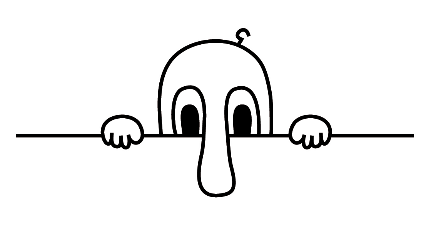 -- Lösungen --Aufgaben Kannst du die Antwort entschlüsseln? Die Wissenschaft der Verschlüsselung von Informationen nennt man „PWDUYTLWFKNJ“.Der Schlüssel ist +5 Antwort: „Kryptografie“Verschlüssle eine geheime Nachricht an deine Komplizin oder deinen Komplizen. 
Achtung: Merk dir, wie du die Nachricht verschlüsselt hast._________________________________________________________

_________________________________________________________
Kannst du den folgenden Satz lesen?Nibicht nubur dibie abalteben Röbömeber hababeben Ibinfobormabatiobioneben veberschlübüssebelt.Antwort: 
Nicht nur die alten Römer haben Informationen verschlüsselt.Gruppenaufgabe: Hacken schnell verstandenEuer Freund ist ein wenig schusselig und hat leider sein Handypasswort vergessen. Nun kann er es nichtmehr einschalten. Glücklicherweise weiß er noch, dass er das Passwort wie Caesar verschlüsselt und aufgeschrieben hat. Nur mit welcher Geheimzahl? Bildet kleine Gruppen aus zwei bis drei Kindern und knackt das Passwort um eurem Freund zu helfen. Benutzt dafür die Caesar – Verschlüsselung. Zählt die Gruppen durch. Die erste Gruppe versucht sich an der Geheimzahl +1, die zweite Gruppe an der Geheimzahl +2 und so weiter.Schreibt eure Lösung auf. Wenn ihr fertig seid, verhaltet euch leise und meldet euch. Schließlich soll das Geheimnis noch ein wenig geheim bleiben. Das ist mein Passwort: 	DsihonxfkhqGeheimzahl:			+3Lösung: 				„Apfelkuchen“ Geheimzahl +1: CrhgnmwejgpGeheimzahl +2: BqgfmlvdifoGeheimzahl +3: ApfelkuchenGeheimzahl +4: ZoedkjtbgdmGeheimzahl +5: YndcjisafclGeheimzahl +6: xmcbihrZebkGeheimzahl +7: wlbahgqYdajGeheimzahl +8: vkaZgfpXcZi